		Agreement		Concerning the Adoption of Harmonized Technical United Nations Regulations for Wheeled Vehicles, Equipment and Parts which can be Fitted and/or be Used on Wheeled Vehicles and the Conditions for Reciprocal Recognition of Approvals Granted on the Basis of these United Nations Regulations*(Revision 3, including the amendments which entered into force on 14 September 2017)_________		Addendum 123 – UN Regulation No. 124		Amendment 3Supplement 3 to the original version of the Regulation – Date of entry into force: 
7 January 2022		Uniform provisions concerning the approval of wheels for passenger cars and their trailersThis document is meant purely as documentation tool. The authentic and legal binding text is: ECE/TRANS/WP.29/2021/78._________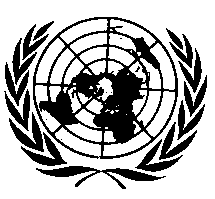 UNITED NATIONSParagraph 1., amend to read (footnote 1 remains unchanged):"1. 		This Regulation covers new replacement wheels designed for vehicles of categories M1, M1G, N1, N1G, O1 and O2.1 It does not apply to original equipment wheels or vehicle manufacturer’s replacement wheels as defined in paragraphs 2.3. and 2.4.1. It does not apply to "Special wheels", as defined in paragraph 2.5., which shall remain subjected to national approval.  It does not apply to wheels with less than three-wheel fixing components (studs or nuts) which are not identical replacement wheels.This Regulation comprises requirements for wheel manufacture and installation."Annex 6 Paragraph 4., amend to read:"Necessary tests:"Paragraph 6.5., amend to read:"6.5. 	The replica replacement wheels and pattern part replacement wheels shall satisfy the following tests:As an alternative to the test specifications in paragraph 6.5.1.1., the endurance life of replica replacement wheels can be proven in comparison to the endurance life of the vehicle manufacturer's replacement wheels.The rotation bending tests on two load levels have to be performed according Annex 6 as well as rolling test according to Annex 7. These tests have always to be performed in comparison of the replica replacement wheels to the vehicle manufacturer's replacement wheels until the required limits or failure of the wheels.Replica replacement wheels must achieve in every level at least the results or better of the vehicle manufacturer's replacement wheels.The tests requirements of the vehicle manufacturer regarding vehicle manufacturer's replacement wheels can be applied instead of test requirement 6.5.1.1. These testing requirements have to be disclosed in order to enable the verifiability. The assignment to the wheel load released by the vehicle manufacturer must be given."E/ECE/324/Rev.2/Add.123/Amend.3−E/ECE/TRANS/505/Rev.2/Add.123/Amend.3E/ECE/324/Rev.2/Add.123/Amend.3−E/ECE/TRANS/505/Rev.2/Add.123/Amend.321 March 2022Number of wheels to be testedRotating bending testRotating bending testNumber of wheels to be testedShort testLong testMinimum PCDMaximum PCDIf only one PCD112112If a type comprises more than two versions with different PCD, additional tests on each version with PCD different to tested version:PCD difference to a tested version ≤ 6,5 mmPCD difference to a tested version > 6,5 mm-1-1Insert variation up to 2 mmFrom 2 mm to 5 mm> 5 mm-11--1